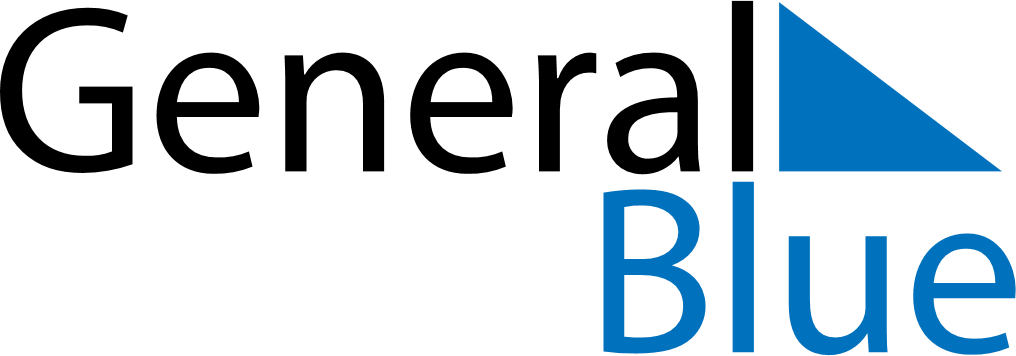 2026 - Q2South Korea 2026 - Q2South Korea 2026 - Q2South Korea 2026 - Q2South Korea 2026 - Q2South Korea 2026 - Q2South Korea AprilSUNMONTUEWEDTHUFRISATApril1234April567891011April12131415161718April19202122232425April2627282930AprilMaySUNMONTUEWEDTHUFRISATMay12May3456789May10111213141516May17181920212223May24252627282930May31JuneSUNMONTUEWEDTHUFRISATJune123456June78910111213June14151617181920June21222324252627June282930JuneMay 5: Children’s DayMay 24: Buddha’s BirthdayJun 6: Memorial Day